Objectifs et performances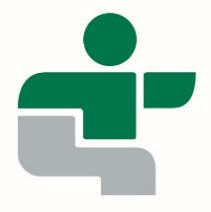 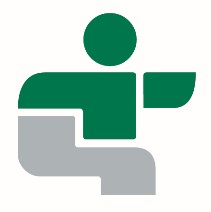 53e Finale des Jeux du Québec – Thetford 2018Dans le cadre de la Finale des Jeux du Québec, il est important de recueillir diverses informations sur les athlètes qui composeront la délégation. Ces informations serviront notamment à assurer un suivi de la part des représentants des médias qui nous accompagneront. Pour ce faire, nous vous invitons à compléter la fiche d’information suivante.Informations généralesPrédictions positions et médaillesÀ partir du tableau 1 présentant les performances lors des Finales antérieures, inscrire vos prédictions dans le tableau 2 en dessous.Prédictions performances des athlètesIndiquer dans le tableau 3 les performances à surveiller de vos athlètes.Prédictions performances des athlètesIdentifier dans le tableau 4 les particularités de votre groupe sur le plan humain. (Ex. Deux membres d’une même famille participent à la Finale, anniversaire durant les Jeux, participation à plusieurs Finales, etc.)Merci de votre collaboration!SportBasketball fémininNom de l’entraîneurTéléphoneAdresse courrielTableau 1 - Performances ou classement lors des Finales antérieuresTableau 1 - Performances ou classement lors des Finales antérieuresTableau 1 - Performances ou classement lors des Finales antérieuresTableau 1 - Performances ou classement lors des Finales antérieuresTableau 1 - Performances ou classement lors des Finales antérieuresFinalePositionOrArgentBronze51e Finale des Jeux du Québec Montréal – Été 20161400049e Finale des Jeux du Québec Longueuil – Été 20141000047e Finale des Jeux du Québec Shawinigan – Été 201213000Tableau 2 - Performances ou classement anticipés lors de la 53e Finale Tableau 2 - Performances ou classement anticipés lors de la 53e Finale Tableau 2 - Performances ou classement anticipés lors de la 53e Finale Tableau 2 - Performances ou classement anticipés lors de la 53e Finale Tableau 2 - Performances ou classement anticipés lors de la 53e Finale DisciplinePositionOrArgentBronzeBasketball fémininTableau 3 - Athlète à surveillerTableau 3 - Athlète à surveillerTableau 3 - Athlète à surveillerNomÉpreuveObjectifs de performanceTableau 4 - Éléments humains particuliers à soulignerTableau 4 - Éléments humains particuliers à soulignerNomFait  à souligner